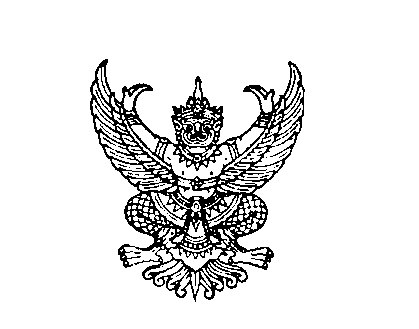 คำสั่งโรงเรียนบ้านประคำที่    13   / 2558เรื่องแต่งตั้งอนุกรรมการป้องกันและปราบปรามการทุจริตสำหรับนักเรียน (ป.ป.ช. สพฐ. น้อย)             ด้วยโรงเรียนบ้านหนองขามนาดี ได้รับการคัดเลือกจากสำนักงานคณะกรรมการการศึกษาขั้นพื้นฐาน เข้าร่วมโครงการเสริมสร้างคุณธรรม จริยธรรมและธรรมาภิบาลในสถานศึกษา “โรงเรียนสุจริต” ปีงบประมาณ 2558เพื่อให้การดำเนินงานป้องกันและปราบปรามการทุจริตสำหรับนักเรียน (ป.ป.ช. สพฐ. น้อย) เป็นไปตามแนวดำเนินการของสำนักงานคณะกรรมการการศึกษาขั้นพื้นฐาน โรงเรียนจึงแต่งตั้งอนุกรรมการป้องกันและปราบปรามการทุจริตสำหรับนักเรียน ดังนี้1. เด็กชายศุภาชัย  เจริญครบุรี	 	ประธานกรรมการ2. เด็กชายธีรภัทร์  ภาคตอน		กรรมการ3. เด็กชายพีรัชชัย  จันทศร		กรรมการ4. เด็กหญิงนัยนา   กลมกล่อม		กรรมการ5. เด็กหญิงอุษา   ชื่นนอก			กรรมการ6. เด็กหญิงศิรินุช	  กิ่งนอก		กรรมการ7. เด็กหญิงชนิดาพร   พร้อมกลาง		กรรมการ8. เด็กชายศุภกิจ  สุขสำราญ		กรรมการ9. เด็กหญิงปิยวรรณ   โพธิ์นอก		กรรมการ10. เด็กหญิงศศิธร  เต็มฐิติรัตน์		กรรมการและเลขานุการขอให้คณะกรรมการที่แต่งตั้ง ปฏิบัติหน้าที่ตามแนวทางการป้องกันและปราบปรามการทุจริตสำหรับนักเรียน (ป.ป.ช.น้อย) โดยเคร่งครัด                 	สั่ง  ณ  วันที่  2  มีนาคม   พ.ศ.  2558( นายไมตรี   ทองเพชร)ผู้อำนวยการโรงเรียนบ้านประคำ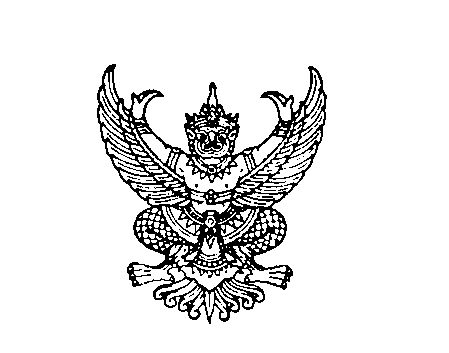 คำสั่งโรงเรียนบ้านประคำที่    12    / 2558เรื่องแต่งตั้งอนุกรรมการป้องกันและปราบปรามการทุจริตสำหรับโรงเรียนในชุมชน (ป.ป.ช. สพฐ. ชุมชน)              ด้วยโรงเรียนบ้านหนองขามนาดี ได้รับการคัดเลือกจากสำนักงานคณะกรรมการการศึกษาขั้นพื้นฐาน เข้าร่วมโครงการเสริมสร้างคุณธรรม จริยธรรมและธรรมาภิบาลในสถานศึกษา  “โรงเรียนสุจริต” ปีงบประมาณ 2558เพื่อให้การดำเนินงานป้องกันและปราบปราม การทุจริตสำหรับโรงเรียนในชุมชน (ป.ป.ช. สพฐ. ชุมชน) เป็นไปตามแนวดำเนินการของสำนักงานคณะกรรมการการศึกษาขั้นพื้นฐาน โรงเรียนจึงแต่งตั้งอนุกรรมการป้องกันและปราบปรามการทุจริตสำหรับโรงเรียนในชุมชน ดังนี้1. นายปรีชา   ศรีน้อย   		ประธานกรรมการ2. นายอุไร   ตุ้มสันเทียะ		กรรมการ3. นางมาลี   วงษ์ศรี		กรรมการ4. นายแสงอุทัย   ดิษขุนทด	กรรมการ5. นายสังเวียน   ไทยกลาง	กรรมการ6. นายวิชัย   โงมสันเทียะ		กรรมการ7. นายสมาน   เจิมขุทด		กรรมการ8. นายวินัย  นาคใหญ่		กรรมการ9. นายสุเทพ  วัดมิ่งพะเนาว์	กรรมการ10. นายสง่า  เจิมขุนทด	กรรมการและเลขานุการขอให้คณะกรรมการที่แต่งตั้ง ปฏิบัติหน้าที่ตามแนวทางการป้องกันและปราบปรามการทุจริตสำหรับโรงเรียนในชุมชน (ป.ป.ช. สพฐ. ชุมชน) โดยเคร่งครัด                 	สั่ง  ณ  วันที่  2  มีนาคม   พ.ศ.  2558( นายไมตรี   ทองเพชร )ผู้อำนวยการโรงเรียนบ้านประคำ